Rol en Missie NSAF ZeuS	  2012-2017  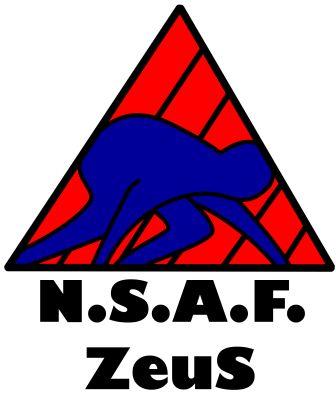 	Missie	Studentenatletiek in Nederland verbinden, verbreden en verdiepenDe Nederlandse Studenten Atletiek Federatie (NSAF) ZeuS is de sportkoepel over alle aangesloten Studenten Atletiek Verenigingen (SAV’s). Dit document geeft de 19 kerntaken weer. Hiermee dus de betekenis en de zin van ZeuS, kort en krachtig weergegeven zoals zij dit in ieder geval van 2012-2017 wil uitdragen. De rol van ZeuS is hiermee benoemd, specifiekere doelstellingen zijn verder te specificeren door een zittend ZeuS bestuur, mits conform dit document en in overeenstemming met de mening van de ALV. Dit alles om de missie van ZeuS na te streven. ZeuS geeft Verbinding tussen alle SAVs en zorgt voor KrachtenbundelingInteractie, integratie en communicatieUp-to-date informatie en platform; beschikbaar en bekend onder alle SAV leden ten behoeve van onderlinge communicatie, promotie van de sport en het bijbehorende plezier en vertier. Daarbij alle SAV relevante informatie beschikbaar stellen en het creeëren van een platform waardoor SAVs onderling iets aan elkaar hebben, dit concreet door middel van:WebsiteSocial media(digitaal)Federatieblad minimaal 4x per jaarSAV bestuurlijke kennisoverdracht: Jaarlijkse organisatie besturenweekend Jaarlijkse organisatie besturendagZichtbaar en aanspreekbaar zijn voor alle SAV bestuurdersCoördinatie onderling contact SAV besturenSportstimulatie en profiteren van grote SAV draagvlak; dit onder andere in de vorm van organisatie van evenementen, open voor alle studentatleten van een aangesloten SAV. Dit is tevens een goede gelegenheid om nieuwe studentatleten te laten kennismaken met onze prachtige studentenateltiek. Jaarlijkse organisatie van een trainingsweekend Jaarlijkse organisatie van een buitenlandreis ZeuS is de Link naar grotere organisaties (oa AU en SSN)Communicatief; de studentenatletiek onder de aandacht houden. Daarbij de AU en SSN uitnodigen voor ‘onze’ NSKs, en belangrijke mutaties in hun beleid onder de aandacht brengen bij de SAVs en vice versa. Dit te realiseren door onder andere:Meerjaarlijks contact met AU en SSNOrganisatorische verantwoordelijkheden (oa NSK verdeling) coördineren Financiële verantwoordelijkheden (oa subsidies) coördinerenZeuS geeft Organisatie ondersteuningNSK gerelateerd; organisatie ondersteuning bieden om NSKs optimaal te kunnen organiseren, in de nodige praktische middelen te helpen voorzien en te kunnen evalueren op NSK-organisatie:Beschikbaar stellen van vrijwilligersshirts voor NSKs voor de organiserende SAVBeschikbaar stellen van een NSK Websites voor de organiserende SAV Mogelijkheid tot promotie van NSKs of andere SAV georganiseerde wedstrijden in punten 1, 2 en 3Eventuele financiële ondersteuning voor NSK organisatieArchivering en doorgeven NSK-draaiboekenOverige; tevens zal ZeuS organisatie ondersteuning bieden door: Coördinatie van SAV brede sponsorcommissie tbv een gezamelijke hoofd- en/of NSK-sponsorGevraagd en ongevraagd advies uitbrengen aan SAVs omtrent hun eigen verenigingsbeleid, daarbij tevens gebruik makende van punten 4 t/m 7Opgenomen door bestuur Paula Roosendahl, 2011-2012
Overeengekomen op ALV november 2012, met huidige ZeuS leden: 						A.S.A.V. Aquila, Amsterdam						ESAV Asterix, Eindhoven						NSAV 't Haasje, Nijmegen						DAV Kronos, Enschede						TSAV Parcival, Tilburg						EUR Roadrunners, Rotterdam						W.A.V. Tartlétos, Wageningen						M.S.A.V. Uros, Maastricht						G.S.A.V. Vitalis, Groningen						LUHV Currimus, Leiden						Studentencommissie De Koplopers, Delft						Studentencommissie AV Phoenix, Utrecht